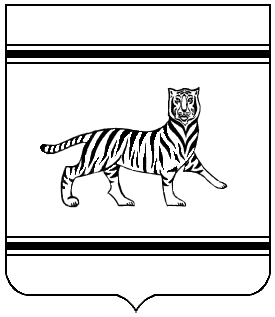 НЕКОММЕРЧЕСКАЯ ОРГАНИЗАЦИЯ –ФОНД «РЕГИОНАЛЬНЫЙ ОПЕРАТОР ПО ПРОВЕДЕНИЮ КАПИТАЛЬНОГО РЕМОНТА МНОГОКВАРТИРНЫХ ДОМОВ ЕВРЕЙСКОЙ АВТОНОМНОЙ ОБЛАСТИ» (НКО «РОКР»)ПРИКАЗ17.06.2019                                                                                                  № 33-ОДг. БиробиджанОб утверждении состава комиссии      В соответствии с положением о комиссии по осуществлению закупок в сфере оказания услуг и (или) выполнения работ по капитальному ремонту общего имущества в многоквартирных домах на территории Еврейской автономной областиПРИКАЗЫВАЮ:       1.   Утвердить   прилагаемый    состав   комиссии по осуществлению закупок в сфере оказания услуг и (или) выполнения работ по капитальному ремонту общего имущества в многоквартирных домах на территории Еврейской автономной области.       2.     Приказ       некоммерческой        организации – фонда «Региональный        оператор       по      проведению       капитального    ремонта    многоквартирных   домов   Еврейской автономной области» от 05 июня 2019 года № 32-ОД считать утратившим силу с 17 июня 2019 года.       3.    Секретарю-инспектору по кадрам ознакомить с настоящим приказом всех заинтересованных лиц.       4.    Настоящий   приказ   вступает   в   силу   со   дня   его   подписания.Заместитель директора по ФЭВ                                                      В.П. МаксимовС приказом ознакомлены:«___» _____________ 2019 г.«___» _____________ 2019 г.«___» _____________ 2019 г.«___» _____________ 2019 г.УТВЕРЖДЁНПриказом некоммерческой организации      фонда «Региональный оператор по проведениюкапитального ремонта многоквартирных домовЕврейской автономной области»от 17.06.2019 № 33-ОДСоставкомиссии по осуществлению закупок в сфере оказания услуг и (или) выполнения работ по капитальному ремонту общего имущества в многоквартирных домах на территории Еврейской автономной областиЛапицкая                                                 - начальник юридического отдела  Анна Ивановна                                       некоммерческой организации-фонда «Региональный оператор по проведению ремонта многоквартирных домов Еврейской автономной области» (далее НКО «РОКР»), заместитель председателя комиссии                                                             Макеев Денис Николаевич                    - экономист бухгалтерии НКО «РОКР»,                                                                  секретарь комиссииЧлены комиссии:Бунькова                                                  - начальник производственно-Ольга Ивановна                                      технического отдела НКО «РОКР»Докаш Галина Михайловна                   - руководитель регионального центра                                                                 общественного контроля в сфере ЖКХ                                                                 (по согласованию)Максимов Василий Петрович               - заместитель директора по финансово-                                                                 экономическим вопросам НКО «РОКР»                                                               Понаморенко Елена Борисовна            - заместитель начальника отдела                                                                      экономического и правового обеспечения управления жилищно-                                                                     коммунального хозяйства и энергетики                                                                     правительства Еврейской автономной                                                                     области                                                                     (по согласованию) 